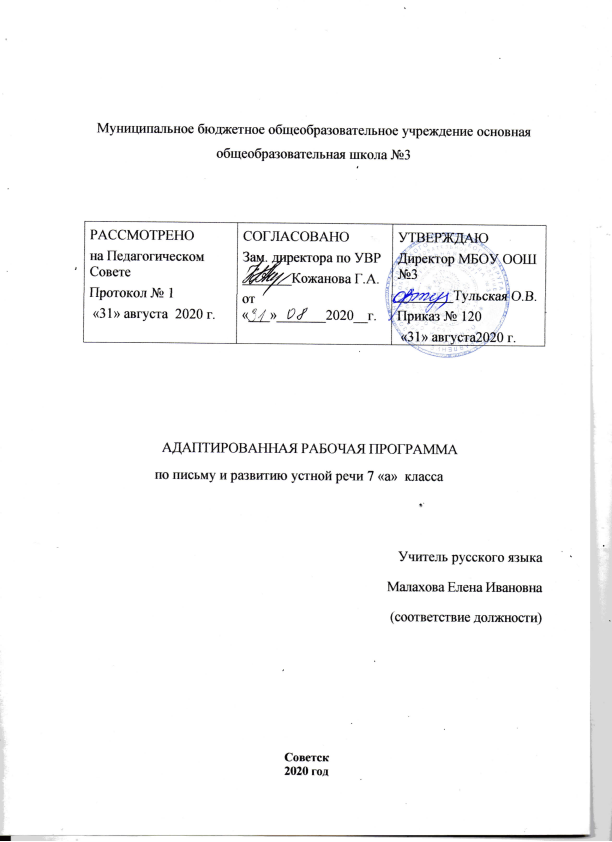 Пояснительная записка.Рабочая учебная  программа по письму и развитию речи для учащихся 7 класса (далее программа)составлена  на основе программы специальных (коррекционных) образовательных учреждений VIII вида для 5 – 9 классов под редакцией В.В. Воронковой М. Гуманитарный Издательский центр «Владос», 2011 г., допущено Министерством образования и науки Российской Федерации  и соответствует 1 варианту базисногоплана  специальных (коррекционных) образовательных учреждений для обучающихся воспитанников с отклонениями в развитии, утвержденного приказом МО РФ от10.04.2002г, №29/2065-п. Изучение письма и развития речи направлено на достижение  цели:создать условия  для овладения системой знаний и умений  в письменной речи , необходимых для применения в практической деятельности  и  формирования коммуникативных способностей учащихся с ограниченными возможностями здоровья.Цель реализуется в процессе решения следующих задач:способствовать формированию практически значимых орфографических и пунктуационных  навыков (в пределах программных требований)способствовать формированию навыков  по построению   простых  и сложных предложений  различной степени распространенности и употребления их в речи способствовать обогащению и активизации  словаря учащихся, формированию навыков грамотного письма.способствовать совершенствованию умений пользоваться связной устной и письменной речью.способствовать воспитанию интереса к русскому языку.Данная рабочая программа по письму и развитию речи задает перечень тем и разделов, которые подлежат обязательному изучению в 7 классе  и ориентирована  на учебник «Русский язык» для  7 класса специальных (коррекционных) образовательных учреждений VIII вида,   авторовсоставителей  И.Г. Галунчиковой, Э.В. Якубовской,   рекомендованного Министерством образования  и науки Российской Федерации; М. Просвещение, 2006 г.В рабочей программе разделы основного содержания гуманитарного образования структурированы по темам,  в соответствии с программой  по письму и развитию речи специальных (коррекционных) образовательных учреждений VIII вида для 7  классов под редакцией В.В. Воронковой.В содержание включены следующие  темы: « повторение»,  «слово», «предложение», «связная речь».В теме «слово» идет систематическое изучение элементарного курса грамматики и правописания. Основными темами являются состав слова, имя существительное, имя прилагательное, местоимение, глагол. В теме   «предложение», большое внимание уделяется  практическим упражнениям в построении  простых и  сложных  предложений различной степени сложности, постановке знаков препинания в них, что способствует подготовке школьника с нарушениями интеллектуального развития к  успешному общению.При изучении  темы «связная речь»   формируются навыки связной речи. Работа по развитию связной речи у обучающихся в7 классе  даётся в процессе изучения всего программного материала по письму и развитию речи,а также на отдельных уроках.  Работа с деформированным текстом, изложение (с изменением лица),сочинения по картине с дополненнием предшествующих или последующих событий, продолжение рассказа поданному началу, составление рассказа по опорным словам,  сочинение по личным наблюдениям, на основе экскурсий, практической деятельности, имеющихся знаний. ( «История нашей улицы»,  «История капельки воды» и др.). Деловое письмо: объявление (выбор профессии по объявлению), заявление (о приеме на работу), телеграмма, заполнение бланков по платежам за коммунальные услуги (квартплата, плата за телефон, свет, газ и др.).  Осваиваются навыки  и делового письма: письмо товарищу, заметка в газету, объявление..Для реализации национально регионального компонента (далее НРК) языкового образования программа дополнена темами содержание, которых включает материалы о родном крае и его людях. Это такие темы в разделе «связная речь»Сочинение по личным наблюдениям, на основе экскурсий, практической деятельности, имеющихся знаний. (НРК «История  улицы Советской», «История капельки воды», «Погода сегодня» ).Программа предусматривает прочное усвоение материала, для чего значительное место в ней отводится «повторению». Для повторения в начале и конце года  выделяются специальные часы, которые используются, учитывая конкретные условия по усвоению материала учащимися. Так в начале года в тему повторение включается материал « простое и сложное предложение», как повторение сведений, полученных в предыдущем классе. Также при изучении каждой темы  включены уроки  с упражнениями  на закрепление. Данная система повторения обеспечивает необходимый уровень прочных знаний и умений учащихся с отклонениями в развитииДанная рабочая программа по письму и развитию речи для 7 класса  предназначена для обучения учащихся с ограниченными возможностями здоровья и  рассчитана на 4 часа в неделю в соответствии с базисным планом, согласно учебно-календарного графика образовательного учреждения.  4 ч. х 34 недель  = 136 ч.В рабочей программе  учебно-календарный график изменяется и вносится коррекция в связи с актированными днями и  карантином и т. д.Результаты обучения представлены в Требованиях к уровню подготовки, требования структурированы по уровням  обученности(по В.В. Воронковой), которые должны достигать все учащиеся, окончившие  7 класс.Ресурсное обеспечение программы.1. Программа по письму и развитию речи.7 кл. программы специальных (коррекционных) образовательных учреждений VIII вида для 5 – 9 классов под редакцией В.В. Воронковой М. Гуманитарный Издательский центр «Владос»,2011г., (Допущено Министерством образования и науки Российской Федерации). 2.Большой лингвистический словарь. Россия под ред. Ю. Е. Прохорова,М., «Аст- Пресс Книга»    2007г.3.Н.Г.Галунчикова,Э.В.Якубовская «Русский язык»  7 класс, учебникдля специальных (коррекционных) образовательных учреждений VIII вида, Москва «Просвещение» 2006 год, рекомендовано Министерством образования и науки Российской Федерации.4.А.К.Аксенова «Методика обучения русскому языку в коррекционной школе «М. Гуманитарный Издательский центр «Владос»,   2002г.Основные требования к знаниям и умениям учащихся2 уровеньУчащиеся должны знать:главные и второстепенные (без конкретизации) члены предложения;название частей речи, их значение;наиболее распространенные правила правописания слов.Учащиеся должны уметь:писать под диктовку текст, применять правила проверки написания слов;разбирать слова по составу, образовывать слова с помощью приставок и суффиксов;различать части речи;строить простое распространенное предложение, простое предложение с однородными членами, сложное предложение;писать изложение и сочинение;оформлять деловые бумагипользоваться школьным орфографическим словарем3 уровеньУчащиеся должны знать:главные и второстепенные (без конкретизации) члены предложения;название частей речи, их значение(с помощью учителя););;наиболее распространенные правила правописания слов. ( с помощью учителя);Учащиеся должны уметь:писать под диктовку текст, применять правила проверки написания слов( с  помощью учителя););разбирать слова по составу, образовывать слова с помощью приставок и суффиксов;( с помощью учителя);)различать части речи;( с помощью учителя);)строить простое распространенное предложение, простое предложение с однородными членами, сложное предложение;( с помощью учителя);писать изложение и сочинение;(  с  помощью учителя);формлять деловые бумаги( с с помощью учителя););пользоваться школьным орфографическим словарем (с помощью учителя);Содержание программыПовторение- 12чПростые и сложные предложения. Простые предложения с однородными членами. Перечисление без союзов, с одиночным союзом и, союзами а, но. Сложное предложения с союзами и, а, но. Основная цель: актуализировать знания о  предложении; формировать навыки грамотного письма.Требования к результатам обучения и освоению содержания курса:Знать:главные и второстепенные (без конкретизации) члены предложенияУметь:-выделять подлежащее, сказуемое и второстепенные члены в предложении;-строить простое распространенное предложение с однородными членами;-строить сложное предложение с союзами и,а, но Применять усвоенные знания и умения в практической деятельности и в повседневной жизни для:- построения связных высказываний устно, письменно ; Слово – 101 ч.Состав слова. Корень, приставка, суффикс, окончание. Единообразное  написание гласных и согласных в корнях слов, в приставках. Непроверяемые гласные и согласные в корне слов.Сложные слова. Простейшие случаи написания сложных слов с соединительными гласными о и е.Основная цель: .  развивать умение образовывать однокоренные слова и правильно их записывать.Требования к результатам обучения и освоению содержания курса:Знать:-названия частей слова и их значениеУметь:- разбирать слова по составу, образовывать слова с помощью приставок и суффиксовПрименять усвоенные знания и умения в практической деятельности и в повседневной жизни для:- построения слов устно, письменно ;Имя существительное. Основные грамматические категории имени существительного – род, число, падеж, склонеие. Правописание падежных окончаний имен существительных в единственном и множественном числе.Основная цель: формировать понятие об имени существительном, его основных грамматических признаках. Требования к результатам обучения и освоению содержания курсаЗнать:- понятие имени существительного и его грамматические категории-знать правила правописанияим падежных окончаний существительныхУметь:- выделять   имя существительное  как часть речи;-пользоваться школьным орфографическим словарем . Применять усвоенные знания и умения в практической деятельности и в повседневной жизни для:- использования имен существительных в устной и письменной речи ,для написания изложений и сочиненийИмя прилагательное. Значение имени прилагательного в речи. Согласование имени прилагательного с именем существительным в роде, числе и падеже. Правописание родовых и падежных окончаний имен прилагательных в единственном и множественном числе.Основная цель: формировать понятие об имени прилагательном, его основных грамматических признаках. Требования к результатам обучения и освоению содержания курсаЗнать:- понятие имени прилагательного и его грамматические категории, связь с именем существительным- знать правила правописания родовых и падежных окончаний прилагательныхУметь:- выделять   имя прилагательное   как части речи; -пользоваться школьным орфографическим словарем .Применять усвоенные знания и умения в практической деятельности и в повседневной жизни для:- использовать имена прилагательные в написании изложений и сочиненийМестоимение. Понятие о местоимении. Значение местоимений в речи.Личные местоимения единственного и множественного числа. 1,2,3-е лицо местоимений.Склонение и правописание личных местоимений единственного и множественного числа.Раздельное написание предлогов с местоимениями.Основная цель: формировать понятие о местоимении, его грамматические признаки. Требования к результатам обучения и освоению содержания курсаЗнать:- понятие местоимение, его грамматические категории- знать правила правописания личных местоименийУметь:- выделять   местоимение   как часть речи;Применять усвоенные знания и умения в практической деятельности и в повседневной жизни для:- использовать местоимения в написании изложений и сочиненийГлагол. Понятие о глаголе. Изменение глагола по временам ( настоящее, прошедшее и будущее) и числам.Неопределенная частица не с глаголами.Изменеие глаголов по лицам. Правописание окончаний глаголов 2-го лица –шь, -шься.Изменение глаголов в прошедшем времени по родам и числам.Глаголы на –ся (-сь).Основная цель: формировать понятие о глаголе, его основных грамматических признаках. Требования к результатам обучения и освоению содержания курсаЗнать:- понятие глагол и его грамматические категории- знать правила правописания глаголов в соответствии с программой 7 класса-пользоваться школьным орфографическим словарем .Уметь:- выделять  глагол   как части речи;Применять усвоенные знания и умения в практической деятельности и в повседневной жизни для:- использования глаголов в письменной и устной речиПредложение – 17ч.Простое и сложное предложение. Подлежащее и сказуемое в простом и сложном предложении.Простое предложение с однородными членами. Главные и сторостепенные члены предложений в качестве однородных. Распространенные однородные члены предложений. Бессоюзное перечисление однородных членов с одиночным союзом и, союзами, а, но, повторяющимся союзом и. знаки препинания при однородных членах.Сложные предложения с союзами и, а, но и без союзов.Обращение. Знаки препинания при общении.Основная цель:  формировать понятие  о предложении, простом предложении с однородными членами, сложном предложенииТребования к результатам обучения и освоению содержания курсаЗнать-главные и второстепенные (без конкретизации) члены предложения;- понятие  о простом  и сложном предложении Уметь:- строить простое распространенное предложение, простое предложение с однородными членами, сложное предложение;-писать изложения и сочинения;-формлять деловые бумаги.Применять усвоенные знания и умения в практической деятельности и в повседневной жизни для:-правильного и грамотного написания предложений .Связная речь (упражнения в связной письменной речи даются в процессе изучения всего программного материала по письму и развитию речи)Работа с деформированным текстом.Изложения (с изменением лица и времени).Сочинения по картине с дополнением предшествующих или последующих событий.Продолжение рассказа по данному началу.Составление рассказа по опорным словам.Сочинение по личным наблюдениям, на основе экскурсий, практической деятельности, имеющихся знаний. (НРК «История  улицы Советской», «История капельки воды», «Погода сегодня» ). Деловое письмо: объявление (выбор профессии по объявлению), заявление (о приеме на работу), телеграмма, заполнение бланков по платежам за коммунальные услуги (квартплата, плата за телефон, свет, газ и др.).Основная цель:  формировать умение связно высказываться устно и письменно  Требования к результатам обучения и освоению содержания курсаЗнать- понятие  о простом  и сложном предложении-наиболее распространенные правила правописания слов Уметь:- строить простое распространенное предложение, простое предложение с однородными членами, сложное предложение;-писать изложения и сочинения;-формлять деловые бумаги. пользоваться школьным орфографическим словаремПрименять усвоенные знания и умения в практической деятельности и в повседневной жизни для:-связных высказываний в устной и письменной формеПовторение пройденного за год – 6ч. (Материал берется по усмотрению учителя в зависимости от уровня усвоения материала.изучаемого в течение года.Состав слова. Правописание глассных и согласных в корне Части речи Правописание падежных окончаний Части речи Правописание падежных окончаний прилагательных существительных Склонение личных местоимений Простое предложение Сложное предложение)Календарно-тематическое планирование№ п/пНазвание раздела и темы урокаКол-во часовТип  и форма урокаСловарная работаСредства обученияДата проведенияПоплануПофактуПовторение1212Простое и сложное предложение2Комбинированные,урокиТаблица «Предложение»3Простое предложение с однородными членами.1Комбинированный,урокСантиметр, километрТаблица «Однородные члены предложения»45Перечисление без союзов,одиночным союзом И, с союзамиА,Но2Комбинированные,уроки67Сложное предложение   союзами И,А,Но2Комбинированные,урокиМоторТаблица «Сложные предложения»8(НРК)Св.р..Составление рассказа по опорным словам «Осень в  нашем городе»1Формирования и совершенстврвания  ЗУН,урок практикумОпорные слова910Упражнения на закрепление по теме «Повторение»С.Р.Деловое письмо,телеграмма2Обобщения и систематизации знаний, урокформирования и совершенстврвания  ЗУН,урок практикумТелеграмма1112Диктант по теме. ПовторениеРабота над ошибками диктанта2контроля и коррекции знаний,    урок самостоятельной работы учащихся и урок консультацияСлово101Состав слова2113Состав слова. Корень.1Изучение нового материала,урокТаблица« Состав слова»14Состав слова. Приставка.1Изучение нового материала,урокДелегат, документТаблица« Приставки»15Состав слова. Суффикс1Комбинированный,урокНагрузкаТаблица« Суффиксы»16Состав слова. Окончание1Комбинированный,урокТаблица« Окончания»17Состав слова.Корень,приставка, суффикс, окончание1Систематизация и обобщение полученных знаний, урок практикум181920Единообразное написание  безударных гласных  и согласных в корнях слов .3Комбинированные,урокиНасекомоеТаблицы«Безударные гласные в корне» «Звонкие и глухие согласные»21222324Единообразное написание  безударных гласных  и согласных в приставках4Комбинированные,урокиЛекарство, рецептТаблица «Разделительный твердый знак2526Непроизносимые гласные и  согласные в корне слов2Изучение нового материала,урокКомбинированный, урокГосударство. НаселениеТаблица«Непроизносимые согласные»27Св.р Продолжение расказа по данному началу «Рассказ мудреца»1формирования и совершенстврвания  ЗУН, урок практикум28Сложные слова1Изучение нового материала,урокПустозвонлоботрясТаблица«Сложные слова»29Св.р Написание сочинения по картине В. Перова «Охотники на привале »1формирования и совершенстврвания  ЗУН,урок- сочинениеПлан сочинения , картинаВ. Перова «Охотники на привале »30Простые случаи написания слов с соединительной гласнойо и е1Комбинированный, урокБеречь, стеречь31Упражнения на закрепление по теме «Состав слова»Св.р.Деловое письмо, объяснительная записка.1урокформирования и совершенстврвания  Объяснительная записка3233Диктант по теме «Состав слова». Работа над ошибками диктанта.2контроля и коррекции знаний,    урок самостоятельной работы учащихся,урок консультацияИмя существительное1834353637Имя существительное. Основные грамматические категории им. сущ. – род, число , падеж4Изучение нового материала,урокКомбинированные,урокиГастроном, универмаг, продавецТаблица «Имя существительное»38Св.рНРК. Сочинение по личным наблюдениям «Погода сегодня»1формирования и совершенстврвания  ЗУН,урок- сочинение39Основная грамматическая категория им. сущ- склонение1Комбинированный,урок404142Правописание падежных окончаний имен существительных в единственном числе.3КомбинированныйСтадион,тренер,бассейн,тренироватьТаблица «Склонение имен существительных»43444546Правописание падежныхокончаний имен существительных во множественном числе4Комбинированные,урокиТокарь, слесарь, аппарат, тротуар,монтаж.Таблица « Склонение имен существительных»474849Упражнения на закрепление по теме «Имя существительное»Св.р Работа с деформированным текстом (упр131)Св.рДеловое письмо, заявлениео приеме на работу3формирования и совершенстврвания  ЗУН,урок- практикуммасштаб5051Диктант по теме «Имя существительное». Работа над ошибками диктанта.2контроля и коррекции знаний, уроксамостоятельной работы учащихся,урок консультацияИмя прилагательное2152Имя прилагательное.Значение имени прилагательного в речи1Изучение нового материала,урокТаблица«Имя прилагательное»535455Согласование имени прилагательного с именем существительным в роде, числе, падеже3Комбинированные,урокиЭлектричество56575859Правописание родовых и падежных окончаний  им. прил. в единственном числе (мужского и среднего рода)4Комбинированные,урокиПочеркТаблица «Склонение имен прилагательных мужского и среднего рода»606162Правописание родовых и падежных окончаний  им. прил. в единственном числе(женского рода)3Комбинированные,урокиПлатформа, республикамилицияТаблица «Склонение имен прилагательных женского рода»6364Упражнения на закрепление по теме правописание родовых и падежных окончаний  им. прил. в единственном числе(НРК)Св.р.Сочинение на основе имеющихся знаний «История улицы Советской»2Формирования и совершенстврвания  ЗУН,урок  с дидактической игройи урок сочинение65666768Правописание родовых и падежных окончаний  им. прил. во множественном числе4Комбинированные,урокиСпектакль, антракт, гардеробТаблица « Склонение имен прилагательных во мн. числе»6970Упражнения на закрепление по теме «имя прилагательное»Св.рДеловое письмо. Заметка в стенгазету2Обобщния и систематизации знаний урок,Формирования и совершенстврвания  ЗУН,урок  практикумПлатформа, республикаТаблицы «Склонение имен прилагательных »7172Промежуточная итоговая аттестация  за 1 полугодиеДиктант. Работа над ошибками диктанта .2контроля и коррекции знаний, уроксамостоятельной работы учащихся,урок консультацияМестоимение167374Местоимение. Понятие о местоимении. Значение местоимений в речи.2Изучение нового материала,урокКомбинированный, урокТаблица «Местоимение»7576Личные местоимения единственного и множественного числа. 1,2, 3 – го лицо местоимений2Изучение нового материала,урокКомбинированный, урокмороженоеТаблица « Личные местоимения 1,2,3 лица»777879Склонение и правописание личных местоимений единственного и множественного числа3Комбинированные,урокипаспорт8081Личные местоимения единственного и множественного числа.  2  лицо местоимений.2Комбинированные,урокиТаблица « Лицо и число местоимений82Личные местоимения единственного и множественного числа.  3  лицо местоимений.1Комбинированный,урокКабинет, бригадаТаблица « Лицо и число местоимений8384Раздельное написание предлогов с местоимениями2Изучение нового материала,урокКомбинированный, уроктемператураРаздаточный материал к уроку8586Упражнения на закрепление по теме «местоимение»Св.рДеловое письмо.Письмо2Обобщния и систематизации знаний урок,Формирования и совершенстврвания  ЗУН,урок  практикумтемператураТаблица « Лицо и число местоимений»8788Контрольная работа по теме местоимение. Работа над ошибками контрольной работы2контроля и коррекции знаний, уроксамостоятельной работы учащихся,урок консультацияГлагол2589 Глагол. Понятие о глаголе.1Изучение нового материала, урокТаблица « Глагол»909192Изменение глаголов по временам.(настоящее,прошед-шее,будущее)3Комбинированные,урокиПатриот, литератураТаблица «Изменение глаголов по временам»9394Изменение глаголов по числам2Комбинированные,урокиТаблица «Изменение глаголов по числам»95969798Изменение глаголов прошедшего времени по родам и числам4Комбинированные,урокиЭкзамен, велосипед Хирург, мастер99100Неопределенная частицаНе с глаголами2Изучение нового материала,урок Комбинированный, урокТаблица « Не с глаголами»101102103Изменение глаголов по лицам3Комбинированные,урокиМатерик, планетаТаблица «Изменение глаголов по лицам»104Св.р.(НРК) Сочинение на основе имеющихся знаний «История капельки воды»1Формирования и совершенстврвания  ЗУН,урок сочинениеСлова опоры105106Правописание  окончаний глаголов 2 лица –шь,-шься2Комбинированные,уроки107108Изменение глаголов в прошедшем времени по родам и числам.Глаголы на -сь, -ся2Комбинированные,урокипочтальон109110111Упражнения на закрепление по теме «глагол»Св.р Сочинения по картине В Васнецова «После побоища Игоря Святославовича» с дополнением последующих событий3Обобщния и систематизации знаний урок,Формирования и совершенстврвания  ЗУН,урок  практикумРепродукциякартины В Васнецова «После побоища Игоря Святославовича»112113Диктант по теме «глагол».Работа над ошибками диктанта2контроля и коррекции знаний, уроксамостоятельной работы учащихся,урок консультацияПредложение17114Предложение. Простое и сложное предложения.1Изучение нового материала,урокТаблица « простые и сложные предложения»115Подлежащее и сказуемое в простом и сложном предложении1Таблица « простые и сложные предложения116117Простое предложение с однородными членами. Главные и второстепенные члены предложения в качестве однородных.2Комбинированные,урокичемоданТаблица « простые предложения с однородными членами»118Бессоюзное перечисление однородных членов с одиночным союзом и, союзами, а, но, повторяющимся союзоми Знаки препинания при однородных членах.1Комбинированные,урокиТаблица « простые предложения с однородными членами119Перечисление однородных членов с  повторяющимся союзоми. Знаки препинания при однородных членах.1Комбинированные,урокиТаблица « простые предложения с однородными членами120121Упражнения на закрепление по теме» простое предложение»Св.р. Изложение «Царевна Лебедь»2Обобщния и систематизации знаний урок,Формирования и совершенстврвания  ЗУН,урок  практикумРепродукция картины М. Врубеля «Царевна Лебедь»122123124Сложные предложения с союзами и, а, но и без союзов3Комбинированные,урокиТаблица «сложное предложение125126Обращение. Знаки препинания при общении2Комбинированные,урокиЦентнер, бутерброд, программаТаблица «Знаки препинания при обращении»127128Упражнения на закрепление по теме Предложение.Св.р. Деловое письмо Объявление.2Обобщния и систематизации знаний урок,Формирования и совершенстврвания  ЗУН,урок  практикум129130Итоговая аттестация .Диктант Работа над ошибками диктанта.2контроля и коррекции знаний, уроксамостоятельной работы учащихся,урок консультацияПовторение6131Состав слова. Правописание глассных и согласных в корне.1Комбинированный,урокТаблица «состав слова»132Части речи Правописание падежных окончаний существительных.1Комбинированный,урок133Части речи Правописание падежных окончаний прилагательных1Комбинированный,урокТаблица «Части речи »134Склонение личных местоимений.1Комбинированный,урокТаблица «Склонения»135Простое предложение1Комбинированный,урокТаблица « простые предложения с однородными членами136Сложное предложение1Комбинированный,урок